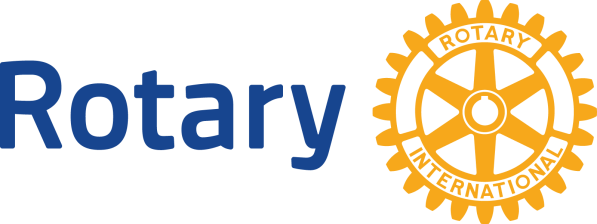 ROTARY WEEKLY PROGRAM ONLINE FORM
Tab to each fieldMeeting Date:      Program Title:      Program Synopsis:      Presenter:       Introducing the Program:      Response to the Program:      Greeter 1:      Greeter 2:      Raffle Seller:      Scrip Seller:      Announce Visiting Guests:      Rotarians in the News:      Technical Equipment:     Yes              No Other Needs:        